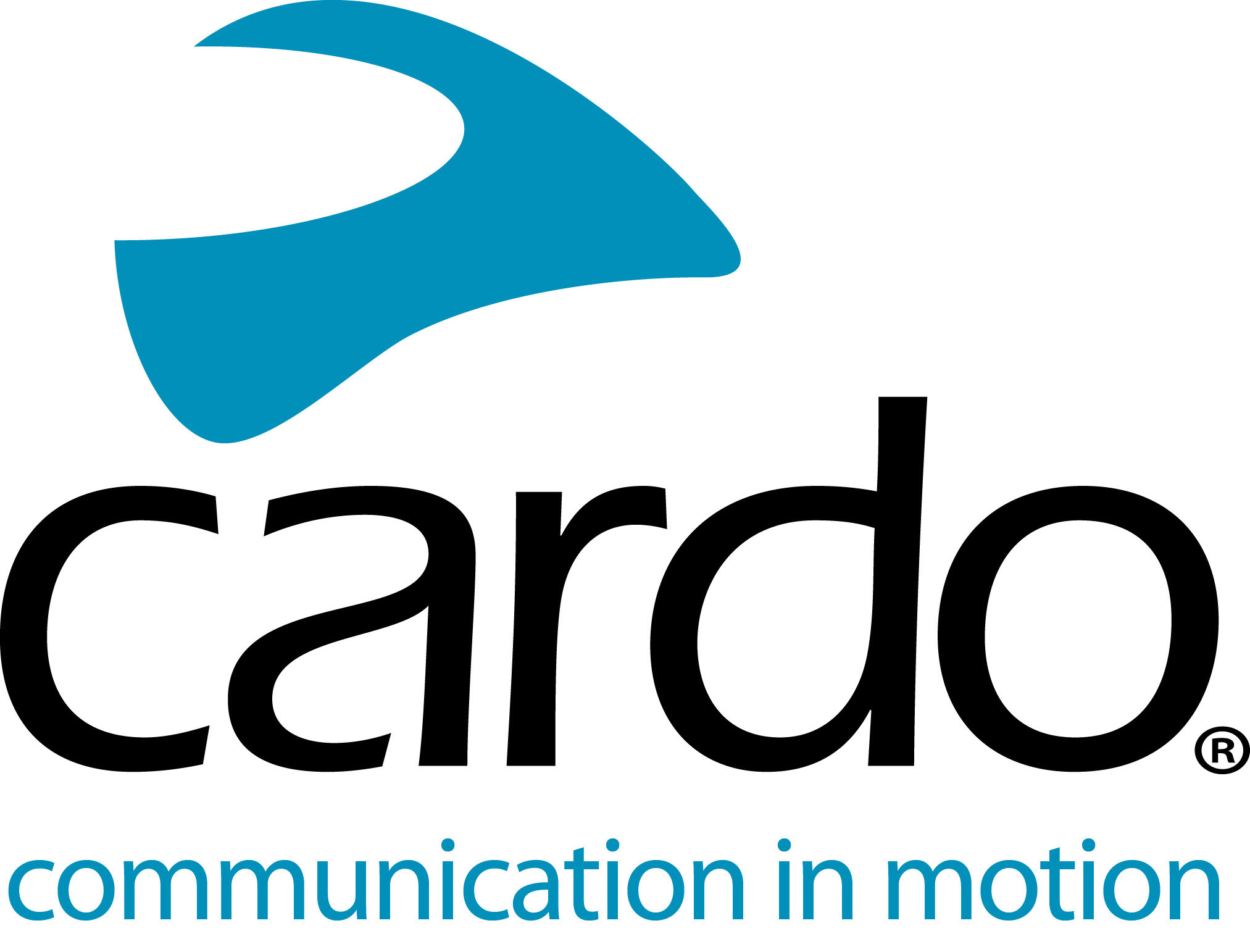 Connectez-vous pour le lancement en direct de Cardo Systems - Mardi 29 mars 2022 16h00 CESTRendez-vous sur la chaîne YouTube ou sur la page Facebook de Cardo Systems pour regarder en direct le lancement d'unnouveau produit de la gamme Cardo, le mardi 29 mars à 16h00, heure d'été d'Europe Centrale (CEST).Trouvez plus d'informations concernant Cardo Systems sur www.cardosystems.com ou entrez en contact sur Facebook, Twitter et Instagram.À propos de CardoCardo Systems est spécialisé dans la conception, le développement, la fabrication et la vente de systèmes de communication et de divertissement sans fil pour les motocyclistes. Depuis sa création en 2004, Cardo a été le pionnier de la grande majorité des innovations destinées aux les systèmes de communication Bluetooth pour motos. Les produits de la Cardo, désormais disponibles dans plus de 100 pays, sont les principaux dispositifs de communication au monde pour l'industrie de la moto.Notes aux éditeurs :Un dossier de presse complet sera publié le Mardi 29 mars, juste après le lancement en direct à 16h00 CEST.Pour plus d'informations, pour recevoir des images haute résolution ou pour demander un exemplaire de l'un des modèles de la gamme Cardo Systems, veuillez contacter press@cardosystems.media